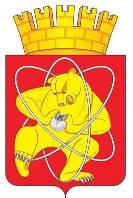 Муниципальное образование «Закрытое административно – территориальное образование  Железногорск Красноярского края»АДМИНИСТРАЦИЯ ЗАТО  г. ЖЕЛЕЗНОГОРСКПОСТАНОВЛЕНИЕ   16. 12 .2016                                                                                               №  2169г. ЖелезногорскО внесении изменений в постановление Администрации ЗАТО г. Железногорск от 10.06.2011 № 1011 «Об утверждении Положения о системах оплаты труда работников муниципальных учреждений ЗАТО Железногорск»В соответствии со статьями 135, 144 Трудового кодекса Российской Федерации, статьей 53 Федерального закона от 06.10.2003 № 131-ФЗ «Об общих принципах организации местного самоуправления в Российской Федерации», c Уставом ЗАТО ЖелезногорскПОСТАНОВЛЯЮ:1. Внести в приложение к постановлению Администрации ЗАТО                 г. Железногорск от 10.06.2011 № 1011 «Об утверждении Положения о системах оплаты труда работников муниципальных учреждений ЗАТО Железногорск» следующие изменения:1.1. Приложение 1 к приложению к постановлению изложить в редакции:«Приложение 1к п. 6.2 ПоложенияКОЛИЧЕСТВО СРЕДНИХ ОКЛАДОВ (ДОЛЖНОСТНЫХ ОКЛАДОВ), СТАВОК ЗАРАБОТНОЙ ПЛАТЫ РАБОТНИКОВ ОСНОВНОГО ПЕРСОНАЛА, ИСПОЛЬЗУЕМОЕ ПРИ ОПРЕДЕЛЕНИИ РАЗМЕРА ДОЛЖНОСТНОГО ОКЛАДА РУКОВОДИТЕЛЯ УЧРЕЖДЕНИЯ С УЧЕТОМ ОТНЕСЕНИЯ УЧРЕЖДЕНИЯ К ГРУППЕ ПО ОПЛАТЕ ТРУДА РУКОВОДИТЕЛЕЙ УЧРЕЖДЕНИЯ2. Управлению делами (Е.В. Андросова) довести до сведения населения настоящее постановление через газету «Город и горожане».3. Отделу общественных связей Администрации ЗАТО г. Железногорск (И.С. Пикалова) разместить настоящее постановление на официальном сайте муниципального образования «Закрытое административно-территориальное образование Железногорск Красноярского края» в информационно-телекоммуникационной сети «Интернет».4. Контроль над исполнением данного постановления возложить на первого заместителя Главы администрации ЗАТО г. Железногорск                  С.Д. Проскурнина.5. Постановление вступает в силу после его официального опубликования, но не ранее 01.01.2017.Исполняющий обязанностиГлавы администрации                                                                      С.Д. ПроскурнинN п/пУчрежденияКоличество средних окладов (должностных окладов), ставок заработной платы работников основного персонала учрежденияКоличество средних окладов (должностных окладов), ставок заработной платы работников основного персонала учрежденияКоличество средних окладов (должностных окладов), ставок заработной платы работников основного персонала учрежденияКоличество средних окладов (должностных окладов), ставок заработной платы работников основного персонала учрежденияN п/пУчреждения1 группа по оплате труда2 группа по оплате труда3 группа по оплате труда4 группа по оплате труда1234561Муниципальные образовательные учреждения2,1 – 2,41,7 - 2,01,5 – 1,61,3 - 1,42Муниципальные учреждения  социального обслуживания 2,2 - 3,32,0 - 2,11,8 - 1,91,6 - 1,73Муниципальные учреждения культурыМуниципальные учреждения культурыМуниципальные учреждения культурыМуниципальные учреждения культурыМуниципальные учреждения культуры3.1Библиотеки2,4 - 2,72,1 - 2,31,8 - 2,01,5 - 1,73.2Учреждения культуры клубного типа (дом (дворец) культуры, центр досуга)2,4 - 2,52,2 - 2,32,1 - 2,21,9 - 2,03.3Музеи2,8 - 3,12,5 - 2,72,3 - 2,41,9 - 2,23.4Театральные учреждения2,7 - 3,02,4 - 2,6--4Муниципальные учреждения дополнительного образования в сфере культуры 2,4 - 2,72,1 - 2,31,8 - 2,01,5 - 1,75Муниципальные учреждения дополнительного образования физкультурно-спортивной направленности2,5 - 2,92,0 - 2,41,7 - 1,91,4 - 1,66Муниципальные учреждения, осуществляющие деятельность в сфере молодежной политики3,0 - 3,22,7 - 2,92,4 - 2,62,1 - 2,37Иные муниципальные учреждения2,7 - 3,32,3 - 2,71,8 - 2,21,5 - 1,7